    《在线课堂》学习单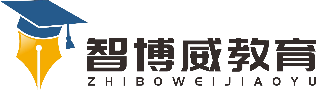 班级：                姓名：                 单元数学6年级下册  第六单元课题数与代数2温故知新口算10－0.86=          24×=             ÷3=               125%×8=  自主攀登二、能简便的要简便0.25× + 25% ×0.2               —0.4—0.1                      （）30稳中有升四、估算。2985+3054≈（     ）          798-305≈（     ）396×8≈（     ）             42×39≈（     ）1426÷7.2≈（      ）         799÷21≈（      ）五、五年级94名师生去游览动物园，平均每人门票为32元，估一估，2800元购买门票，够吗？六、学校组织六年级175人去博物馆参观，准备租用33座的客车，至少需要几辆？说句心里话